Publicado en España el 05/11/2015 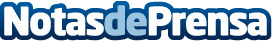 Reparalia, la nueva webserie de consejos con bloggers y expertos del hogarEl marketing de contenidos en vídeo supone una de las apuestas de la compañía Datos de contacto:axicom916611737Nota de prensa publicada en: https://www.notasdeprensa.es/reparalia-la-nueva-webserie-de-consejos-con_1 Categorias: Bricolaje Interiorismo Marketing Emprendedores E-Commerce http://www.notasdeprensa.es